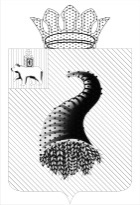 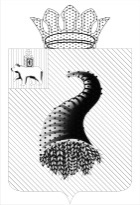 617470, Пермский край, г. Кунгур,  ул. Советская, 22  тел./факс 8-34-271-2-46-65  ИНН / КПП  5917594717 / 591701001 ОГРН 1065917021060                                                              ЗАКЛЮЧЕНИЕпо результатам внешней проверки отчёта об исполнении бюджета Калининского сельского поселения за 2017 год, представленного в форме проекта решения Совета депутатов Калининского сельского поселения   «Об утверждении отчёта об исполнении бюджета Калининского сельского поселения за 2017 год»27 апреля 2018                                                                                             	     № 14-спЗаключение Контрольно-счетной палаты муниципального образования «Кунгурский муниципальный район» (далее – КСП) на годовой отчет об исполнении бюджета Калининского сельского поселения  с учетом данных внешней проверки годовой бюджетной отчетности главных администраторов бюджетных средств подготовлено в соответствии с требованиями статей 157, 264.4 Бюджетного кодекса Российской Федерации (далее - БК РФ),  п.3 ч.2 статьи 9 Федерального закона от 07.02.2011 № 6-ФЗ «Об общих принципах организации и деятельности контрольно-счетных органов субъектов Российской Федерации и муниципальных образований», статьи 37 Положения о бюджетном процессе в Калининском сельском поселении, утвержденного решением Совета депутатов Калининского сельского поселения от 09.11.2017  № 251 (далее – Положение о бюджетном процессе) и на основании Соглашения о передаче части полномочий по решению вопросов местного значения.                Цель проведения внешней проверки:-  установление законности, полноты и достоверности представленных в составе отчета об исполнении бюджета документов и материалов;- установление соответствия фактического исполнения бюджета его плановым назначениям, установленным решениями Совета депутатов сельского поселения;- установление полноты бюджетной отчетности главных распорядителей бюджетных средств, главных администраторов доходов бюджета, главных администраторов источников финансирования дефицита бюджета (далее - главные администраторы бюджетных средств), её соответствия требованиям Инструкции о порядке составления и предоставления годовой, квартальной и месячной отчетности об исполнении бюджетов бюджетной системы Российской Федерации, утвержденной приказом Минфина РФ от 28.12.2010 № 191н (далее – Инструкция 191н);- оценка достоверности показателей бюджетной отчетности главных администраторов бюджетных средств.Отчет об исполнении бюджета Калининского сельского поселения за  2017 год поступил в КСП 30.03.2018 с соблюдением срока, установленного ч.3 статьи 264.4 БК РФ. Документы и материалы к отчету представлены в полном объеме. Состав документов и материалов соответствует требованиям статьи 264.6 БК РФ.Общая оценка исполнения бюджета Калининского сельского поселения за 2017 год.Бюджет Калининского сельского поселения на 2017 год утверждён Советом депутатов (решение от 23.12.2016 № 203) по расходам в сумме 12 985,4 тыс.руб., исходя из прогнозируемого объема доходов 12 985,4  тыс.руб.Как и в предыдущие годы, в ходе исполнения бюджета сельского поселения утвержденные показатели неоднократно корректировались. В течение 2017  года Советом депутатов в бюджет сельского поселения были внесены двенадцатью решениями изменения и дополнения. Бюджет сельского поселения в редакции решения Совета депутатов сельского поселения от 29.12.2017 № 266 «О внесении изменений в решение Совета депутатов от 23.12.2016 № 203 «О бюджете Калининского сельского поселения  на 2017 год и на плановый период 2018 и 2019 годов» утвержден по доходам в объеме 15 933,1 тыс.руб., по расходам в объеме 16 237,5 тыс.руб., с плановым дефицитом 304,4 тыс.руб. (далее – Бюджет). Данные об исполнении бюджета сельского поселения за 2017 год приведены в таблице: Таблица 1(тыс.руб.)Как видно из таблицы, увеличение доходов бюджета за 2017 год по сравнению с первоначально утвержденным значением составило 2 947,7 тыс.руб. Расходная часть бюджета в течение года была увеличена на 3 252,1 тыс.руб.По сравнению с 2016 годом показатели исполнения бюджета в 2017 году по доходам выше на 2,3 процентных пункта. По расходам исполнение бюджета ниже на 1,2%  к уровню 2016 года. Результат  исполнения бюджета сельского поселения в 2016 году - дефицит,  в 2017 году - превышение доходов над расходами.Таблица 2 (тыс.руб.)В нарушение п.1.1. и п.1.3. Порядка составления и ведения сводной бюджетной росписи бюджета Калининского сельского поселения, утвержденного постановлением администрации Калининского сельского поселения от 07.04.2015     № 48, сводная бюджетная роспись составлена по форме не соответствующей установленной, и не утверждена главой сельского поселения до начала очередного финансового года.Объемы бюджетных ассигнований, предусмотренные решением Совета депутатов Калининского сельского поселения от 29.12.2017 № 266 «О внесении изменений в решение Совета депутатов от 23.12.2016 № 203 «О бюджете Калининского сельского поселения  на 2017 год и на плановый период 2018 и 2019 годов» отличаются от объемов бюджетных ассигнований, предусмотренных уточненной бюджетной росписью. Данные представлены в таблице.Таблица 3 (тыс.руб.)Отклонение объемов бюджетных ассигнований, предусмотренных сводной бюджетной росписью, от объемов бюджетных ассигнований, предусмотренных решением Совета депутатов, образовалось в связи с тем, что  расходы на уплату членских взносов в Совет муниципальных образований в решении Совета депутатов ошибочно отражены по главному распорядителю бюджетных средств – Администрация Калининского сельского поселения.Годовые показатели по источникам финансирования дефицита соответствуют утвержденным показателям сводной бюджетной росписи отчетного финансового года.В нарушение п.1.5. Порядка составления и ведения кассового плана исполнения бюджета Калининского сельского поселения, утвержденного постановлением администрации Калининского сельского поселения от 07.04.2015   № 49, не утвержден план организационной работы по составлению сводной бюджетной росписи и кассового плана исполнения бюджета сельского поселения, в котором определяются сроки составления и утверждения кассового плана.Кассовый план исполнения бюджета на 01.01.2018 составлен по форме, не соответствующей п.3.2. Порядка составления и ведения кассового плана исполнения бюджета Калининского сельского поселения,  и не утвержден главой сельского поселения.Годовые показатели кассового плана по расходам соответствуют показателям бюджетных ассигнований по расходам сводной бюджетной росписи отчетного финансового года.  Далее по тексту заключения приводится анализ исполнения расходов бюджета за 2017 год исходя из показателей сводной бюджетной росписи  на 2017 год в редакции на 01.01.2018.2. Анализ исполнения доходной части бюджета Калининского сельского поселения за 2017 годВ 2017 году в бюджет сельского поселения поступило 15 916,1  тыс.руб., что составляет 100% к уточненным бюджетным назначениям:Таблица 4 (тыс.руб.)Невыполнению бюджетных назначений по доходам в 2017 году в общей сумме 17,0 тыс.руб. (менее 1%) послужило неисполнение по группе «Безвозмездные поступления» в сумме 30,5 тыс.руб. в связи с перечислением неиспользованной суммы по субвенциям и прочим субсидиям в бюджет Пермского края, но изменения в Закон Пермского края от 29.12.2016 № 34-ПК «О бюджете Пермского края на 2017 год и на плановый период 2018 и 2019 годов» не внесены.Перевыполнение плана по группе «Налоговые и неналоговые доходы» в сумме 13,5 тыс.руб. сложилось за счет  поступления налоговых доходов в сумме         6 229,2 тыс.руб. Неналоговые доходы поступили в сумме 302,8 тыс.руб., что соответствует плановым назначениям.В структуре группы «Налоговые и неналоговые доходы» удельный вес налоговых платежей составил 95%, доля неналоговых платежей составила 5%. Бюджетные полномочия по администрированию большинства налогов, сборов и иных обязательных платежей осуществляла Федеральная налоговая служба, а именно: налога на доходы физических лиц, налогов на совокупный доход, налогов на имущество.Администратором по налогам на товары (работы, услуги), реализуемые на территории Российской Федерации, определено Федеральное казначейство.Кроме этого, в  приложении 2 к решению Совета депутатов Калининского сельского поселения от 23.12.2016 № 203 утверждён перечень закрепляемых  за главным администратором доходов бюджета – администрацией Калининского сельского поселения   - видов (подвидов) доходов бюджета сельского поселения.Данные по исполнению доходной части бюджета за 2017 год в сравнении с 2016 годом представлены в таблице:Таблица 5 (тыс.руб.)В отчетном году также как и в предыдущем году, доля безвозмездных поступлений занимает наибольший удельный вес – 59%.  По отношению к 2016 году доходная часть бюджета сельского поселения увеличилась на 2 486,1 тыс.руб. или на 19%, в том числе:- за счет увеличения объема  безвозмездных поступлений  на 2 286,7 тыс.руб.,  в связи с выделением в 2017 году субсидий на осуществление дорожной деятельности, а также с выделением в большем объеме дотаций и иных межбюджетных трансфертов;- за счет роста по группе «Налоговые и неналоговые доходы» на 140,6 тыс.руб. налоговых доходов (в связи с увеличением поступлений налога на имущество и земельного налога) и на 58,8 тыс.руб. неналоговых доходов (в связи с поступлением штрафов и санкций, а также с увеличением доходов от продажи земельных участков).В 2017 году налоговые доходы поступили выше утвержденных бюджетных назначений на 13,5 тыс.руб. (менее 1%) и составили 6 229,2 тыс.руб. Данные по исполнению утвержденных бюджетных назначений по налоговым доходам в 2017 году приведены в таблице:Таблица 6 (тыс.руб.)Выполнение плана по поступлениям налоговых доходов в 2017 году относительно утвержденных бюджетных назначений отмечается практически по всем налогам, за исключением транспортного налога и земельного налога.В структуре налоговых доходов бюджета поселения  в 2017 году основную часть занимает налог на доходы физических лиц – 35%. Также в состав доходообразующих налоговых доходов входят: земельный налог, акцизы  и  транспортный налог.По состоянию на 01.01.2018 общая сумма задолженности по налогам и сборам в бюджет, по данным Межрайонной инспекции федеральной налоговой службы № 5 по Пермскому краю  -  3 239,0 тыс.руб., сумма увеличилась  на 1 442,0 тыс.руб. или на 80% по отношению к началу года. Наибольший удельный вес в сумме недоимки занимает земельный налог - 74% от общей суммы задолженности по налоговым платежам. Рост недоимки объясняется неуплатой текущих платежей налогоплательщиками, а также не перечислением задолженности по земельному налогу ЗАО «РЕСОРТ ЭНД СПА «ИЛЬИНКА».По отношению к бюджетным назначениям неналоговые поступления в 2017 году составили 100% или 302,8 тыс.руб.Основные показатели, характеризующие исполнение бюджета по неналоговым доходам в 2017 году, приведены в таблице:Таблица 7 (тыс.руб.)Как видно из таблицы, в структуре неналоговых доходов основную долю занимают штрафы, санкции, возмещение ущерба - 45% (штрафные санкции за нарушение подрядчиками сроков выполнения работ по ремонту моста и ремонту автомобильных дорог).Объем поступивших в 2017 году в бюджет сельского поселения безвозмездных средств составил 9 384,1 тыс.руб., что составило 100%.Данные о безвозмездных поступлениях приведены в таблице:Таблица 8 (тыс.руб.)Безвозмездные поступления в виде дотаций, субвенций, субсидий и иных межбюджетных трансфертов поступили в бюджет поселения в сумме 9 447,9  тыс. руб. В структуре безвозмездных поступлений от других бюджетов бюджетной системы РФ основную долю (62%) составляют дотации, 11% составляют  субсидии, 24% поступлений приходится на иные межбюджетные трансферты, 3% приходится на субвенции. Неисполнение бюджетных назначений по подгруппе «Безвозмездные поступления» составило 30,5  тыс.руб., в том числе по субвенциям и  по прочим субсидиям бюджетам сельских поселений. Неиспользованная сумма субсидий и субвенций перечислена в бюджет Пермского края 31.08.2017 и 21.12.2017 соответственно, изменения в Закон Пермского края от 29.12.2016 № 34-ПК «О бюджете Пермского края на 2017 год и на плановый период 2018 и 2019 годов» не внесены.Прочие безвозмездные поступления в сумме  8,9 тыс.руб. – возврат в бюджет Кунгурского муниципального района ошибочно зачисленных денежных средств при продаже земельных участков, государственная собственность которых не разграничена.Из бюджета сельского поселения  произведен возврат не использованных по состоянию на 01.01.2017остатков субвенций в доход бюджета Пермского края в сумме 53,2 тыс.руб., иных межбюджетных трансфертов в доход бюджета Кунгурского муниципального района  в сумме 1,7  тыс.руб.  3. Анализ исполнения расходной части  бюджета Калининского сельского поселенияПри утверждении бюджета на 2017  год на расходы предполагалось направить  12 985,4 тыс.руб. Уточненной бюджетной росписью утверждены расходы в сумме 16 237,5 тыс.руб. В течение 2017 года бюджетные ассигнования уточнялись практически по всем разделам классификации расходов бюджета, за исключением 0200 «Национальная оборона». В результате изменение плановых назначений по расходам выглядит следующим образом:Таблица 9 (тыс.руб.)По сравнению с первоначально утвержденным бюджетом произошло увеличение расходной части 2017 года на 3 252,1 тыс. руб. или на 25%. Наиболее  значительно расходы бюджета сельского поселения увеличились по  разделу 0400 «Национальная экономика» в 2,4 раза, в связи с выделением из бюджета Пермского края  субсидии на реализацию мероприятий по ремонту автомобильных дорог общего пользования местного значения сельских и городских поселений в сумме 632,5 тыс.руб., из бюджета Кунгурского муниципального района иных межбюджетных трансфертов на ремонт моста и ремонт автомобильных дорог  в сумме 1 326,5 тыс.руб. По разделу 0500 «Жилищно-коммунальное хозяйство» расходы увеличились на 84%,  за счет выделения из бюджета Кунгурского муниципального района иных межбюджетных трансфертов и направления собственных средств на ремонт наружных сетей водопровода.По разделу 0300 «Национальная безопасность и правоохранительная деятельность» расходы увеличились более, чем в 7 раз за счет направления средств на содержание пожарных пирсов.Несмотря на общее увеличение расходов, наблюдается снижение расходов  по разделу 1000 «Социальная политика» на 68% в связи с тем, что утвержденным бюджетом предусматривались ассигнования в рамках муниципальных программ Кунгурского муниципального района «Устойчивое развитие сельских территорий Кунгурского муниципального района» и «Улучшение жилищных условий молодых семей на территории Кунгурского муниципального района», которые в течение отчетного года перераспределены на другие цели.По сравнению с 2016 годом расходы возросли  на 824,8  тыс.руб. или на 6%. Исполнение расходов по функциональной структуре за последние два года представлено в таблице:Таблица 10 (тыс.руб.)Как видно из таблицы, в 2017 году структура расходов бюджета сельского поселения несколько изменилась. В отчетном году наибольший удельный вес занимают общегосударственные вопросы - 31%.По сравнению с 2016 годом объем расходов по разделу 0400 «Национальная экономика» увеличился в 2,3 раза, в связи с выделением из бюджета Пермского края  субсидии на реализацию мероприятий по ремонту автомобильных дорог общего пользования местного значения сельских и городских поселений в сумме             632,5 тыс.руб., из бюджета Кунгурского муниципального района иных межбюджетных трансфертов на ремонт моста и ремонт автомобильных дорог  в сумме 1 326,5 тыс.руб. По разделу 0100 «Общегосударственные расходы» объем расходов увеличился на 13%, в связи с индексацией должностных окладов и окладов за классный чин работников администрации поселения на 7,3%, а также с увеличением расходов на оплату коммунальных услуг.Несмотря на общее увеличение расходов, снижение расходов  наблюдается по разделу 0500 «Жилищно-коммунальное хозяйство» на 30%, по разделу 1000 «Социальная политика» на 71%, по разделу 0300 «Национальная безопасность и правоохранительная деятельность» на 7%, по разделу 0200 «Национальная оборона» на 2%, а также не планируются расходы по разделу 0700 «Образование».На финансирование расходов социально-культурной сферы в 2017 году приходилось 30% расходов бюджета (в 2016 – 36%). При увеличении  общих расходов на 824,8 тыс.руб. или на 6%, расходы на социальную сферу снизились на 553,7 тыс.руб. или на 11%  за счет социальной политики. Структура социальных расходов несколько изменилась. Таблица 11 (тыс.руб.)Данные об исполнении в 2017 году бюджетных ассигнований по разделам классификации расходов бюджета сельского поселения представлены в таблице:Таблица  12 (тыс.руб.)Имеется остаток ассигнований практически по всем разделам классификации за исключением двух «Национальная оборона» и «Физическая культура и спорт». Уровень исполнения бюджетных ассигнований  по трем разделам в 2017 году оказался ниже среднего процента исполнения расходов  в целом, в том числе:- по разделу «Культура, кинематография» остаток средств - не внесены  изменения в бюджет в связи с уменьшением объема субсидии на выполнение муниципальных заданий;- по разделам  «Жилищно-коммунальное хозяйство» и «Социальная политика» - не освоены средства  в связи с отсутствием потребности.Решением о бюджете поселения на 2017 год определено 2 главных распорядителя бюджетных средств.Данные по освоению выделенных бюджетных ассигнований в отчетном году главными распорядителями бюджетных средств приведены в таблице:Таблица 13 (тыс.руб.)Ниже уровня среднего исполнение бюджетных ассигнований по Совету депутатов Калининского сельского поселения (79%) в связи с тем, что  расходы на уплату членских взносов в Совет муниципальных образований в проекте решения ошибочно отражены по главному распорядителю бюджетных средств – Администрация Калининского сельского поселения.По разделу 0100 «Общегосударственные вопросы» бюджетные ассигнования предусмотрены в общей сумме 4 827,9 тыс.руб., освоены в сумме  4 753,8 тыс.руб. или на 98%. Общее неисполнение бюджетных назначений по данному разделу в сумме 74,1 тыс.руб. в связи с отсутствием потребности, не израсходованы средства резервного фонда и средства, предусмотренные на оплату услуг средств массовой информации.Исполнение расходов по подразделам бюджетной классификации характеризуется следующим показателем:Таблица 14 (тыс. руб.)В структуре раздела «Общегосударственные вопросы» наибольший удельный вес составили расходы на функционирование местной администрации (77%).Резервный фонд ежегодно предусматривается в бюджете сельского поселения на очередной финансовый год и плановый период по подразделу 0111 «Резервные фонды».  Согласно первоначально утверждённому бюджету расходы по данному подразделу планировались  в объеме  10,0 тыс.руб., что не превышает 3% от общего объема расходов.  В течение года сумма увеличилась на 16,8 тыс.руб., но не использована в связи с отсутствием потребности.По разделу 0200 «Национальная оборона» на мобилизационную вневойсковую подготовку (подраздел раздел 0203)  бюджетные ассигнования предусмотрены в общей сумме 181,8 тыс.руб., средства использованы в полном объеме.По разделу 0300 «Национальная безопасность и правоохранительная деятельность» бюджетные ассигнования предусмотрены в общей сумме              299,8 тыс.руб., исполнение 99%, в том числе по подразделу 0309 «Защита населения и территории от чрезвычайных ситуаций природного и техногенного характера, гражданская оборона» - 6,0 тыс.руб. (приобретение стенда ГО и ЧС), по подразделу 0314 «Меры пожарной безопасности» - 289,8 тыс.руб. (содержание пожарных пирсов и гидрантов).Бюджетные ассигнования по разделу 0400 «Национальная экономика» были предусмотрены в общей сумме 3 384,5 тыс.руб., исполнены в сумме 3 322,6 тыс.руб. или на 98%, в том числе на финансирование расходов по подразделу 0406 «Водное хозяйство» - 43,9 тыс.руб. (исполнение 100%), по подразделу 0409 «Дорожное хозяйство (дорожные фонды)» в рамках дорожного фонда Калининского сельского поселения – 3 340,6 тыс.руб. (исполнение 98%).По подразделу 0409 «Дорожное хозяйство (дорожные фонды)» в рамках дорожного фонда Калининского сельского поселения исполнение в сумме                3 278,7 тыс.руб., в том числе: Таблица 15 (тыс.руб.)Остаток средств дорожного фонда в сумме 61,9 тыс.руб. сложился ввиду отсутствия потребности. Расходы по разделу 0500 «Жилищно-коммунальное хозяйство» предусмотрены в общей сумме 2 527,2 тыс.руб., исполнены в сумме 2 308,2 тыс.руб. или на 91%. Финансирование расходов в сфере жилищно-коммунального хозяйства в 2017 году осуществлялось по трем подразделам, данные об исполнении бюджетных назначений приведены в таблице:Таблица 16 (тыс.руб.)Расходы в сфере жилищного хозяйства в 2017 году фактически исполнены в сумме 61,4 тыс.руб. или на 99%. Расходы по подразделу 0502 «Коммунальное хозяйство» предусмотрены в общей сумме 986,4 тыс.руб., исполнены на 95% (остаток средств в  сумме 49,6 тыс. руб.).Расходы по подразделу 0503 «Благоустройство» были предусмотрены в сумме 1 478,9 тыс.руб., исполнены в сумме 1 310,0 тыс.руб. или на 89% (остаток средств в  сумме 168,9 тыс.руб. ввиду отсутствия потребности).В 2017 году по разделу 0800 «Культура и кинематография» предусмотрены бюджетные назначения в сумме 4 747,2 тыс.руб., исполнены на 93% на финансирование расходов по подразделу 0801 «Культура» в форме субсидий бюджетным учреждениям в сумме 4 435,0 тыс.руб., в том числе:- субсидии на выполнение муниципальных заданий – 4 325,0 тыс.руб.;- субсидии на иные цели – 110,0 тыс.руб.Остаток средств в сумме 312,2 тыс.руб. сложился в связи с уменьшением объема субсидии на выполнение муниципальных заданий, изменения в бюджет не внесены.В 2017  году расходы по  разделу 1000 «Социальная политика» утверждены в сумме 231,1 тыс.руб., исполнены на 88%, в том числе по подразделам «Пенсионное обеспечение» на 100% и «Социальное обеспечение населения» на 84%. Освоены не в полном объеме выделенные бюджетные ассигнования по целевой статье 523002С020 «Предоставление мер социальной поддержки отдельным категориям граждан, работающим в государственных и муниципальных организациях Пермского края и проживающим в сельской местности и поселках городского типа (рабочих поселках), по оплате жилого помещения и коммунальных услуг» в связи с отсутствием потребности.На 2017 год расходы бюджета по разделу 1100 «Физическая культура и спорт» предусмотрены в сумме 38,0  тыс.руб., исполнены на 100% по подразделу  1102 «Массовый спорт».4. Источники финансирования дефицита бюджетаВ течение 2017 года при исполнении бюджета района просматривалась  тенденция опережающего роста поступления доходов над исполнением расходов в первом,  втором и четвертом кварталах, данные приведены в таблице: Таблица 17 (тыс. руб.)В отчетном году наблюдается неравномерное исполнение доходной и расходной частей бюджета,  33 % общего объема расходов в 2017 году пришлось на 3 квартал. Решением о бюджете сельского поселения первоначально основные характеристики бюджета утверждены без дефицита. Бюджет сельского поселения по итогам 2017 года планировался дефицитным в сумме 304,4 тыс.руб. По данным отчета об исполнении бюджета бюджет сельского поселения в 2017 году исполнен с превышением доходов над расходами в сумме 377,1 тыс.руб.5. Муниципальный долг и расходы на его обслуживание Муниципальный долг на 01.01.2017 и на 01.01.2018  отсутствует.Решением о бюджете сельского поселения на 2017 год предоставление муниципальных гарантий не планировалось. В отчетном финансовом году кредиты от кредитных организаций не привлекались.6. Внешняя проверка бюджетной отчетности главных администраторов бюджетных средств 6.1. Совет депутатов Калининского сельского поселения (далее – Совет депутатов) является представительным органом Калининского сельского поселения, наделенным Уставом Калининского сельского поселения собственными полномочиями по решению вопросов местного значения и действует  на основании Положения, утвержденного решением Совета депутатов Калининского сельского поселения от 15.03.2016 № 149.Финансирование расходов на содержание Совета депутатов осуществляется за счёт средств бюджета сельского поселения.Бюджетная отчётность за 2017 год представлена в КСП  на основании Соглашения о передаче части полномочий по решению вопросов местного значения. Подведомственных учреждений нет, что подтверждает форма 0503161 «Сведения о количестве подведомственных участников бюджетного процесса, учреждений и государственных (муниципальных) унитарных предприятий» предоставленная в составе бюджетной отчетности.Состав и формы бюджетной отчётности, представленные на проверку, в основном соответствуют составу и формам отчётов, утверждённым пунктом 11.1 Инструкции № 191н.В соответствии с пунктом 6 Инструкции № 191н бюджетная отчетность подписана главой  сельского поселения и специалистом по бухгалтерскому учету. Кроме того, формы бюджетной отчетности, содержащие плановые и аналитические показатели,  подписаны руководителем планово-экономической службы.Бюджетная отчётность Совета депутатов за 2017 финансовый год составлена на основе данных: Главной книги и других регистров бюджетного учёта, установленных законодательством Российской Федерации для получателей бюджетных средств, главных администраторов доходов бюджетов.В отчётном периоде Совет депутатов не осуществлял предпринимательскую и иную приносящую доход деятельность.В соответствии с требованиями Инструкции № 191н, перечень форм отчетности, не включенных в состав бюджетной отчетности за отчетный период ввиду отсутствия числовых значений показателей, отражен в разделе 5 «Прочие вопросы деятельности субъекта бюджетной отчетности» Пояснительной записки.Анализ отчёта Совета депутатов по форме 0503127 «Отчёт об исполнении бюджета главного распорядителя, распорядителя, получателя бюджетных средств, главного администратора, администратора источников финансирования дефицита бюджета, главного администратора, администратора доходов бюджета», как главного распорядителя бюджетных средств, показал, что доходы отсутствуют. Согласно данным  форм 0503127, 0503128 утвержденные бюджетные назначения по расходам на 2017 год по Совету депутатов  составили 85 713,00 руб., исполнение 100%, что не соответствуют бюджетной росписи по данному главному распорядителю бюджетных средств, согласно которой утвержденные бюджетные назначения – 108 713,00 руб., отклонение – 23 000,00 руб. А также, не соответствуют данным формы  0503164, так как в  форме  0503164 отражены нулевые показатели.В составе «Пояснительной записки» не представлена форма 0503296 «Сведения об исполнении судебных решений по денежным обязательствам бюджета».6.2. Администрация Калининского сельского поселения (далее – Администрация) является органом местного самоуправления, осуществляющим исполнительно-распорядительные функции и наделенным полномочиями по решению вопросов местного значения, полномочиями для осуществления отдельных государственных полномочий, переданных органам местного самоуправления Калининского сельского поселения Кунгурского муниципального района законами Российской Федерации и законами Пермского края и действует на основании Положения об администрации муниципального образования «Калининское сельское поселение», утвержденного решением Совета депутатов Калининского сельского поселения от 06.03.2012 № 70.Финансирование расходов на содержание Администрации осуществляется за счёт средств бюджета сельского поселения.Бюджетная отчётность за 2017 год предоставлена в КСП  на основании Соглашения о передаче части полномочий по решению вопросов местного значения и является сводной, включающей в себя отчет одного подведомственного учреждения, что подтверждает форма 0503161 «Сведения о количестве подведомственных участников бюджетного процесса, учреждений и государственных (муниципальных) унитарных предприятий», предоставленная в составе бюджетной отчетности.Состав и формы бюджетной отчётности, представленные на проверку, в основном соответствуют составу и формам отчётов, утверждённым пунктом 11.1  Инструкции № 191н. В соответствии с пунктом 6 Инструкции № 191н бюджетная отчетность подписана главой сельского поселения и специалистом по бухгалтерскому учету. Однако в формах бюджетной отчетности, содержащих плановые и аналитические показатели, отсутствует подпись руководителя планово-экономической службы (форма 0503127 Отчёт об исполнении бюджета главного распорядителя, распорядителя, получателя бюджетных средств, главного администратора, администратора источников финансирования дефицита бюджета, главного администратора, администратора доходов бюджета», форма 0503128 «Отчет о принятых бюджетных обязательствах»).Бюджетная отчётность Администрации за 2017 финансовый год составлена на основе данных: Главной книги и других регистров бюджетного учёта, установленных законодательством Российской Федерации для получателей бюджетных средств, главных администраторов доходов бюджетов.В отчётном периоде Администрация не осуществляла предпринимательскую и иную приносящую доход деятельность.В форме 0503130 «Баланс главного распорядителя, распорядителя, получателя бюджетных средств, главного администратора, администратора источников финансирования дефицита бюджета, главного администратора, администратора доходов бюджета» скрыты некоторые строки в связи, с чем затрудняется сверка данных. Анализ формы 0503130 «Баланс главного распорядителя, распорядителя, получателя бюджетных средств, главного администратора, администратора источников финансирования дефицита бюджета, главного администратора, администратора доходов бюджета» (далее – Баланс)  на 01.01.2018  показывает, что остатки по счетам корректно перенесены из предыдущего периода и не содержат отклонений, что согласуется с данными формы 0503173 «Сведения об изменении остатков валюты баланса» по бюджетной деятельности. Остатки на конец предыдущего отчетного финансового года и на начало отчетного финансового года не изменились, расхождений нет. Нефинансовые активы (раздел 1 Баланса) на 01.01.2018 составили  17 643 320,13 руб. по бюджетной деятельности. Балансовая стоимость основных средств составила 3 361 843,25 руб., в том числе амортизация 3 255 445,78 руб. Непроизведенные активы – 3 288 313,04 руб., материальные запасы – 14 486,17 руб.  Нефинансовые активы имущества казны составили 31 737 026,16 руб., в том числе амортизация имущества, составляющего казну – 17 502 902,71 руб. Проверка показала, что данные Баланса по указанным счетам соответствуют данным формы 0503168 «Сведения о движении нефинансовых активов», составленным по бюджетной деятельности.Финансовые активы (раздел 2 Баланса) на 01.01.2018 составили                                  12 588 441,97 руб. по бюджетной деятельности. По счёту 020100000 «Денежные средства учреждения» остатка на начало года и на последнюю дату отчётного финансового года на лицевых счетах в органе казначейства нет, что не согласуется с  формой 0503178 «Сведения об остатках денежных средств на счетах получателя бюджетных средств» по бюджетной деятельности, согласно которой остатки по счету 120111000 составляют 312 168,21 руб. и  689272,01 руб. соответственно.  По  счету  020400000 «Финансовые вложения» отражен показатель в сумме   7 865 928,00 руб., что соответствует форме 0503171 «Сведения о финансовых вложениях получателя бюджетных средств, администратора источников финансирования дефицита бюджета».При сопоставлении данных Баланса на 01.01.2018 по счетам 020500000 «Расчёты по доходам», 020600000 «Расчеты по выданным авансам», 030300000 «Расчеты по платежам в бюджеты» с итоговыми данными формы 0503169 «Сведения по дебиторской и кредиторской задолженности» (дебиторская задолженность) по бюджетной деятельности расхождений не выявлено.  На конец отчетного периода числится просроченная дебиторская задолженность в сумме 4 570 218,87 руб. по налоговым платежам. По счетам 020800000 «Расчеты с подотчетными лицами», 020900000 «Расчеты по ущербу и иным доходам» строки в Балансе скрыты, форма 0503169 «Сведения по дебиторской и кредиторской задолженности» (дебиторская задолженность) данных по этим счетам не содержит.  Остаток по обязательствам (раздел 3 Баланса) на конец 2017 года –             613909,10 руб. При сопоставлении данных Баланса по счетам 020500000 «Расчеты по доходам», 030200000 «Расчеты по принятым обязательствам», 030300000 «Расчеты по платежам в бюджет», на конец отчётного периода с итоговыми данными формы 0503169 «Сведения по дебиторской и кредиторской задолженности» (кредиторская задолженность)  на 01.01.2018 расхождений не выявлено. Просроченная задолженность отсутствует.По счету 030400000 «Прочие расчеты с кредиторами» строки в Балансе скрыты, форма 0503169 «Сведения по дебиторской и кредиторской задолженности» (кредиторская задолженность) данных по этому счету не содержит.  Анализ отчёта Администрации по форме 0503127 «Отчёт об исполнении бюджета главного распорядителя, распорядителя, получателя бюджетных средств, главного администратора, администратора источников финансирования дефицита бюджета, главного администратора, администратора доходов бюджета», как главного распорядителя бюджетных средств, показал, что доходы бюджета составили 15 916 105,25 руб. или 100% от утверждённых бюджетных назначений (15 933 149,17 руб.), неисполненные назначения – 17 043,92 руб. или менее 1%. Согласно данным  форм 0503127, 0503128 утвержденные бюджетные назначения по расходам на 2017 год по Администрации составили 16 151 817,22 руб., что не соответствует бюджетной росписи по данному главному распорядителю бюджетных средств, а также данным  формы  0503164.Таблица 18 (руб.)По сравнению с бюджетной росписью отклонение по утвержденным бюджетным назначениям по  формам 0503127, 0503128 в сумме 23 000,00 руб. сложилось в результате включения расходов на уплату членских взносов в Совет муниципальных образований Пермского края, по форме 0503164 в сумме 108 713,00 руб. в результате отражения расходов в полной сумме, включая расходы по Совету депутатов.Исполнение по данным форм 0503127, 0503128 составляет 15 453 288, 45 руб., что соответствует приложению 2 к проекту решения Совета депутатов, но не соответствует данным формы 0503164.Таблица 19 (руб.)По форме 0503164 отклонения в сумме 85 713,00 руб. сложилось в результате отражения расходов в полной сумме, включая расходы по Совету депутатов.Кроме того, по данным формы 0503127 неисполненные назначения в сумме 612 815,77 руб. не соответствуют фактическим – 698 528,77 руб.В  форме 0503164 «Сведения об исполнении бюджета» в группе граф «Причины отклонений от планового процента исполнения» не отражены:- в графе 8 код причины отклонений по доходам, расходам и источникам финансирования дефицита бюджета (графа 6), от доведенного финансовым органом и (или) пользователем бюджетной отчетности планового процента исполнения на отчетную дату;- в графе 9  пояснения причин отклонений.В соответствии с требованиями Инструкции № 191н перечень форм отчетности, не включенных в состав бюджетной отчетности за отчетный период ввиду отсутствия числовых значений показателей, отражен в разделе 5 «Прочие вопросы деятельности субъекта бюджетной отчетности» формы 0503160 «Пояснительная записка».В составе «Пояснительной записки» не представлены следующие формы:- Сведения о вложениях в объекты недвижимого имущества, объектах незавершенного строительства (0503190);- Сведения об исполнении судебных решений по денежным обязательствам бюджета (0503296).7. ВыводыВ результате проведенной внешней проверки годового отчета  об исполнении бюджета Калининского сельского поселения за 2017 год, представленного в форме проекта решения Совета депутатов Калининского сельского поселения «Об утверждении отчёта об исполнении бюджета Калининского сельского поселения за 2017 год» установлено, что годовой отчет об исполнении бюджета сельского поселения  за  2017 год поступил в КСП 30.03.2018 с соблюдением установленного срока. Документы и материалы к отчету представлены в полном объеме. Состав документов и материалов соответствует требованиям статьи 264.6 БК РФ.Решением о бюджете сельского поселения первоначально основные характеристики бюджета утверждены без дефицита.  Бюджет сельского поселения по итогам 2017 года планировался дефицитным в сумме 304,4 тыс.руб. По данным отчета об исполнении бюджета бюджет сельского поселения в 2017 году исполнен с превышением доходов над расходами в сумме 377,1 тыс.руб.В течение 2017  года Советом депутатов в бюджет сельского поселения были внесены двенадцатью решениями изменения и дополнения. В 2017 году в бюджет сельского поселения поступило 15 916,1  тыс.руб., что составляет 100% к уточненным бюджетным назначениям.В структуре фактически поступивших доходов на безвозмездные поступления приходится 59%, на налоговые и неналоговые доходы - 41%. По отношению к 2016 году доходная часть бюджета сельского поселения увеличилась на 2 486,1 тыс. руб. или на 19%, в том числе:- за счет увеличения объема  безвозмездных поступлений  на 2 286,7 тыс.руб. в связи с выделением в 2017 году субсидий на осуществление дорожной деятельности, а также с выделением в большем объеме дотаций и иных межбюджетных трансфертов;- за счет роста по группе «Налоговые и неналоговые доходы»  на                        140,6 тыс.руб. налоговых доходов (в связи с увеличением поступлений налога на имущество и земельного налога) и на   58,8 тыс.руб. неналоговых доходов (в связи с поступлением штрафов и санкций, а также с увеличением доходов от продажи земельных участков).По состоянию на 01.01.2018 общая сумма задолженности по налогам и сборам в бюджет, по данным Межрайонной инспекции федеральной налоговой службы № 5 по Пермскому краю  -  3 239,0 тыс.руб., сумма увеличилась на 1 442,0 тыс.руб. или на 80% по отношению к началу года. Наибольший удельный вес в сумме недоимки занимает земельный налог - 74% от общей суммы задолженности по налоговым платежам. Рост недоимки объясняется неуплатой текущих платежей налогоплательщиками, а также не перечислением задолженности по земельному налогу ЗАО «РЕСОРТ ЭНД СПА «ИЛЬИНКА».При утверждении бюджета на 2017  год на расходы предполагалось направить  12 985,4 тыс.руб. Уточненной бюджетной росписью утверждены расходы в сумме 16 237,5 тыс.руб. В течение 2017 года бюджетные ассигнования уточнялись практически по всем разделам классификации расходов бюджета, за исключением 0200 «Национальная оборона».По сравнению с первоначально утвержденным бюджетом произошло увеличение расходной части 2017 года на 3 252,1 тыс.руб. или на 25%. Наиболее  значительно расходы бюджета сельского поселения увеличились по  разделу 0400 «Национальная экономика» в 2,4 раза в связи с выделением из бюджета Пермского края субсидии на реализацию мероприятий  по ремонту автомобильных дорог общего пользования местного значения сельских и городских поселений в сумме 632,5 тыс.руб., из бюджета Кунгурского муниципального района иных межбюджетных трансфертов на ремонт моста и ремонт автомобильных дорог в сумме 1 326,5 тыс.руб. По разделу 0500 «Жилищно-коммунальное хозяйство» расходы увеличились на 84% за счет выделения из бюджета Кунгурского муниципального района иных межбюджетных трансфертов и направления собственных средств на ремонт наружных сетей водопровода. По разделу 0300 «Национальная безопасность и правоохранительная деятельность» расходы увеличились более, чем в 7 раз за счет направления средств на содержание пожарных пирсов.Расходная часть бюджета сельского поселения  за  2017 год  выполнена на 96%  (уточненный  план 16 237,5 тыс.руб., исполнено – 15 539,0 тыс.руб.)Имеется остаток ассигнований практически по всем разделам классификации расходов, за исключением двух «Национальная оборона» и «Физическая культура и спорт».  Уровень исполнения бюджетных ассигнований  по трем разделам в 2017 году оказался ниже среднего процента исполнения расходов  в целом, в том числе:- по разделу «Культура, кинематография» остаток средств - не внесены  изменения в бюджет в связи с уменьшением объема субсидии на выполнение муниципальных заданий;- по разделам  «Жилищно-коммунальное хозяйство» и «Социальная политика» - не освоены средства  в связи с отсутствием потребности.Решением о бюджете поселения на 2017 год определено 2 главных распорядителя бюджетных средств.На финансирование расходов социально-культурной сферы в 2017 году приходилось 30% расходов бюджета. Результаты внешней проверки бюджетной отчетности главных администраторов бюджетных средств  за 2017 год показали, что бюджетная отчетность  является недостаточно информативной. Так, в ходе проведения внешней проверки установлены случаи не заполнения или неполного заполнения обязательных форм бюджетной отчетности, отсутствия в пояснительных записках достаточной информации, позволяющей дать оценку факторам, повлиявшим на исполнение бюджета и на результаты деятельности главных администраторов бюджетных средств. При составлении бюджетной отчетности не учтены изменения внесенные Приказом Министерства финансов РФ от 02.11.2017 № 176н «О внесении изменений в Инструкцию о порядке составления и представления годовой, квартальной и месячной отчетности об исполнении бюджетов бюджетной системы Российской Федерации, утвержденную Приказом Министерства финансов РФ от 28.12.2010г. № 191н».Бюджетная отчётность главных администраторов бюджетных средств  составлена с нарушениями и недостатками, не оказавшими существенного влияния на достоверность данных годового отчёта об исполнении бюджета Калининского сельского поселения за 2017 год.Контрольно-счетная палата муниципального образования «Кунгурский  муниципальный район» считает, что проект Решения Совета депутатов Калининского сельского поселения «Об утверждении отчета об исполнении бюджета Калининского сельского поселения за 2017 год» может быть рассмотрен Советом депутатов Калининского сельского поселения   и принят в установленном порядке.Председатель Контрольно-счетной палатымуниципального образования«Кунгурский  муниципальный район»					П.В.Козлова  КОНТРОЛЬНО-СЧЕТНАЯ ПАЛАТА МУНИЦИПАЛЬНОГО ОБРАЗОВАНИЯ  «КУНГУРСКИЙ МУНИЦИПАЛЬНЫЙ  РАЙОН»НаименованиеПервоначальный бюджет (Решение Совета депутатов от 23.12.2016 № 203)Бюджет Откло-нениеИсполнено за 2017 годИсполнено за 2017 годИсполнено за 2017 годНаименованиеПервоначальный бюджет (Решение Совета депутатов от 23.12.2016 № 203)Бюджет Откло-нениеСуммав % кв % кНаименованиеПервоначальный бюджет (Решение Совета депутатов от 23.12.2016 № 203)Бюджет Откло-нениеСуммаУтвержденному бюджетуУточнен-ному бюджетуДоходы12 985,415 933,12 947,715 916,1123100Расходы12 985,416 237,53 252,115 539,012096Дефицит «-», профицит «+»0- 304,4- 304,4377,1201620162016201720172017Отклонение % исполненияБюджетОтчет%БюджетОтчет%Отклонение % исполненияДоходы13 758,613 430,097,615 933,115 916,199,92,3Расходы15 179,714 714,296,916 237,515 539,095,7- 1,2Дефицит «-», профицит «+»-1 421,1- 1 284,20,7- 304,4377,14,2Наименование ГРБСКФСРЦелевая статьяНаименование расходовРешение Совета депутатов от 23.12.2016 № 203 (в ред. от 29.12.2017)Уточненная сводная бюджетная росписьОтклонение Администрация01135210100180Уплата членских взносов в Совет муниципальных образований23,0-- 23,0Совет депутатов01135210100180Уплата членских взносов в Совет муниципальных образований-23,023,0НаименованиеБюджетОтчетДоляОтклонение% выполненияДоходы налоговые и неналоговые 6 518,56 532,04113,5100Налоговые доходы6 215,76 229,29513,5100Неналоговые доходы302,8302,850100Безвозмездные поступления9 414,69 384,159- 30,5100Всего доходов15 933,115 916,1100- 17,0100НаименованиеОтчет 2016Структура доходов 2016 Отчет 2017Структура доходов 2017 Откло-нениеТемп роста/сниженияНалоговые и неналоговые доходы6 332,6476 532,041199,43Налоговые доходы6 088,6966 229,295140,62Неналоговые доходы244,04302,8558,824Безвозмездные поступления7 097,4539 384,1592 286,732Всего доходов13 430,010015 916,11002 486,119НаименованиеБюджетОтчетДоляОтклонение% выполненияНалоговые доходы, всего6 215,76 229,210013,5100НДФЛ2 100,12 157,53557,4103Акцизы 852,7916,01563,3107ЕСХН200,1200,130100Налог на имущество338,2338,750,5100Транспортный налог859,8841,514- 18,398Земельный налог1 839,81 750,228- 89,695Госпошлина25,025,200,2101НаименованиеБюджет ОтчетДоляОтклонение% выполненияНеналоговые доходы, всего302,8302,81000100Доходы, поступающие в порядке возмещения расходов, понесенных в связи с эксплуатацией имущества сельских поселений48,148,1160100Доходы от продажи земельных участков117,8117,8390100Штрафы, санкции, возмещение ущерба136,9136,9450100НаименованиеБюджетОтчетДоляОтклонение% выполненияБезвозмездные поступления, всего9 414,69 384,1100- 30,5100Безвозмездные поступления от других бюджетов бюджетной системы РФ9 478,49 447,9101- 30,5100Дотации бюджетам муниципальных образований5 879,55 879,5620100Субсидии бюджетам муниципальных образований1 073,61 070,311- 3,3100Субвенции бюджетам муниципальных образований351,3324,13- 27,292Иные межбюджетные трансферты2 174,02 174,0240100Прочие безвозмездные поступления- 8,9- 8,900100Возврат остатков субсидий, субвенций и иных межбюджетных трансфертов, имеющих целевое назначение, прошлых лет- 54,9- 54,9- 10100НаименованиеПервоначальный бюджетУточненный планОтклонение% роста/снижения0100Общегосударственные вопросы4 596,14 827,9231,850200Национальная оборона181,8181,8000300Национальная безопасность и правоохранительная деятельность39,5299,8260,36590400Национальная экономика1 397,93 384,51 986,61420500Жилищно-коммунальное хозяйство1 371,82 527,21 155,4840800Культура, кинематография4 637,24 747,2110,021000Социальная политика731,1231,1- 500,0- 681100Физическая культура и спорт30,038,08,027Всего расходов12 985,416 237,53 252,125НаименованиеОтчет 2016Структура  отчета 2016Отчет 2017Структура  отчета 2017Откло-нениеТемп роста/снижения0100Общегосударственные вопросы4 214,9294 753,831538,9130200Национальная оборона186,21181,81- 4,4- 20300Национальная безопасность и правоохранительная деятельность318,72295,72- 23,0- 70400Национальная экономика1 449,2103 322,6211 873,41290500Жилищно-коммунальное хозяйство3 314,6232 308,215- 1 006,4- 300700Образование11,00 00- 11,0- 1000800Культура, кинематография4 479,3304 435,029- 44,3- 11000Социальная политика705,25203,91- 501,3- 711100Физическая культура и спорт35,1038,002,98Всего расходов14 714,210015 539,0100824,86НаименованиеОтчет 2016ДоляОтчет 2017ДоляОтклонение 2017/2016% роста/снижения 2017/2016Образование11,0000- 11,0- 100Культура, кинематография4 479,3864 435,095- 44,3-1Социальная политика705,213203,94- 501,3- 71Физическая культура и спорт35,1138,012,98Всего социальных расходов5 230,61004 676,9100- 553,7- 11Всего расходов бюджета14 714,215 539,0824,86Доля социальной отрасли в общей сумме расходов3630НаименованиеБюджетОтчетДоля% исполненияОтклонение0100Общегосударственные вопросы4 827,94 753,83198- 74,10200Национальная оборона181,8181,8110000300Национальная безопасность и правоохранительная деятельность299,8295,7299- 4,10400Национальная экономика3 384,53 322,62198- 61,90500Жилищно-коммунальное хозяйство2 527,22 308,21591- 219,00800Культура, кинематография4 747,24 435,02993- 312,21000Социальная политика231,1203,9188- 27,21100Физическая культура и спорт38,038,001000Всего расходов16 237,515 539,010096- 698,5НаименованиеБюджетнаяросписьОтчетОтклонение% выполненияСовет депутатов Калининского сельского поселения108,785,7- 23,079Администрация Калининского сельского поселения16 128,815 453,3- 675,596Всего расходов16 237,515 539,0- 698,596НаименованиеБюджетОтчетДоля% исполненияОтклонение0100Общегосударственные вопросы, всего4 827,94 753,810098- 74,10102Функционирование высшего должностного лица органа местного самоуправления695,3695,31510000103Функционирование представительных органов местного самоуправления108,785,7270- 23,00104Функционирование органов исполнительной власти местных администраций3 700,23 681,37799- 18,90107Обеспечение проведения выборов и референдумов23,023,0010000111Резервные фонды26,800-- 26,80113Другие общегосударственные вопросы273,9268,5698- 5,4НаименованиеБюджетОтчетОтклонение% выполненияСодержание автомобильных дорог и искусственных сооружений на них821,8763,2- 58,693Капитальный ремонт и ремонт автомобильных дорог общего пользования населенных пунктов сельского поселения и искусственных сооружений на них2 518,82 515,5- 3,3100Всего расходов 3 340,63 278,7- 61,998НаименованиеБюджетОтчетДоля% исполненияОтклонение0500Жилищно-коммунальное хозяйство, всего2 527,22 308,210091- 219,00501Жилищное хозяйство61,961,4199- 0,50502Коммунальное хозяйство986,4936,88695- 49,60503Благоустройство1 478,91 310,01389- 168,9НаименованиеИсполнено за 2017 годИсполнено за 2017 годИсполнено за 2017 годИсполнено за 2017 годИсполнено за 2017 годИсполнено за 2017 годИсполнено за 2017 годИсполнено за 2017 годИсполнено за 2017 годНаименование1 квартал1 квартал2 квартал2 квартал3 квартал3 квартал4 квартал4 кварталИтого за годНаименованиеСуммаДоляСуммаДоляСуммаДоляСуммаДоляИтого за годДоходы2 877,8183 961,7254 148,0264 928,63115 916,1Расходы2 853,9183 240,2215 057,0334 387,92815 539,0Дефицит «-», профицит  «+»23,9721,5- 909,0540,7377,1РасходыБюджетная росписьФормы   0503127, 0503128Форма   0503164Утвержденные бюджетные назначения16 128 817,2216 151 817,2216 237 530,22Отклонение23 000,00108 713,00РасходыПриложение 4 к проекту решения СД Формы   0503127, 0503128Форма   0503164Исполнено15 453 288,4515 453 288,4515 539 001,45Отклонение-85 713,0